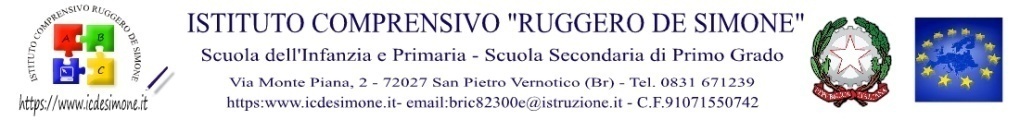 DOMANDA DI ISCRIZIONE ALLA SCUOLA DELL’INFANZIAAl Dirigente scolastico dell’ISTITUTO COMPRENSIVO STATALE SAN PIETRO VERNOTICO_l_ sottoscritt _______________________________________ in qualità di genitore   tutore   affidatario                                                       (cognome e nome) CHIEDE l’iscrizione del_ bambin_ _________________________________          alla scuola dell’infanzia ________________________    per l’a. s. 2021-2022                                                           cognome e nome                                        (indicare il plesso –“ De Simone” o  “De Gasperi”) chiede di avvalersi, sulla base del piano dell’offerta formativa della scuola e delle risorse disponibili, del seguente orario: orario ordinario delle attività educative per 40 ore settimanali chiede altresì di avvalersi:dell’anticipo (per i nati entro il 30 aprile 2019) subordinatamente alla disponibilità di posti e          alla precedenza dei nati che compiono tre anni entro il 31 dicembre 2021. In base alle norme sullo snellimento dell’attività amministrativa, consapevole delle responsabilità cui va incontro in caso di dichiarazione non corrispondente al vero, dichiara che - _l_ bambin ______________________________________ cod. fiscale______________________________ nat_ a ___________________________ il ______________ - è cittadino italiano  altro (indicare nazionalità) ______________ - è residente a ______________________________ (      )Via _____________________________________n._____   tel. _________________________________      mail  _____________________________  Firma di autocertificazione _____________________________________________________________________________(Leggi 15/1968, 127/1997, 131/1998; DPR 445/2000) da sottoscrivere al momento della presentazione della domanda all’impiegato della scuola)* Alla luce delle disposizioni del codice civile in materia di filiazione, la richiesta di iscrizione, rientrando nella responsabilità genitoriale, deve essere sempre condivisa dai genitori. Qualora la domanda sia firmata da un solo genitore, si intende che la scelta dell’istituzione scolastica sia stata condivisa.Il sottoscritto, presa visione dell’informativa resa dalla scuola ai sensi dell’articolo 13del Regolamento (UE) 2016/679 del Parlamento europeo e del Consiglio del 27 aprile 2016 relativo alla protezione delle persone fisiche con riguardo al trattamento dei dati personali, nonché alla libera circolazione di tali dati, dichiara di essere consapevole che la scuola presso la quale il bambino risulta iscritto può utilizzare i dati contenuti nella presente autocertificazione esclusivamente nell’ambito e per i fini istituzionali propri della Pubblica Amministrazione (decreto legislativo 30.6.2003, n. 196 e successive modificazioni, Regolamento (UE) 2016/679).Data      			Presa visione *                          _______________	              firma __________________________________          firma __________________________________* Alla luce delle disposizioni del codice civile in materia di filiazione, la richiesta di iscrizione, rientrando nella responsabilità genitoriale, deve essere sempre condivisa dai genitori. Qualora la domanda sia firmata da un solo genitore, si intende che la scelta dell’istituzione scolastica sia stata condivisa. N.B. I dati rilasciati sono utilizzati dalla scuola nel rispetto delle norme sulla privacy, di cui al Regolamento definito con Decreto Ministeriale 7 dicembre 2006,n. 305ALLEGATO SCHEDA B                                    Modulo per l’esercizio del diritto di scegliere se avvalersi o non avvalersi dell’insegnamento della religione cattolica Alunno __________________________________________________________________ Premesso che lo Stato assicura l’insegnamento della religione cattolica nelle scuole di ogni ordine e grado in conformità all’Accordo che apporta modifiche al Concordato Lateranense (art. 9.2), il presente modulo costituisce richiesta dell’autorità scolastica in ordine all’esercizio del diritto di scegliere se avvalersi o non avvalersi dell’insegnamento della religione cattolica. La scelta operata all’atto dell’iscrizione ha effetto per l’intero anno scolastico cui si riferisce e per i successivi anni di corso in cui sia prevista l’iscrizione d’ufficio, fermo restando, anche nelle modalità di applicazione, il diritto di scegliere ogni anno se avvalersi o non avvalersi dell’insegnamento della religione cattolica. Scelta di avvalersi dell’insegnamento della religione cattolica Scelta di non avvalersi dell’insegnamento della religione cattolica Firma: __________________________________________________________________ Genitore, o chi esercita la potestà genitoriale, per gli alunni delle scuole dell’infanzia, primarie e secondarie di I grado (se minorenni) Nel caso di genitori separati/divorziati è prevista la firma di entrambi i genitori (cfr. articolo 155 del codice civile, modificato dalla legge 8 febbraio 2006, n. 54) Data ___________________                                                       Scuola _____________________________________________ Sezione _____________ Art. 9.2 dell’Accordo, con protocollo addizionale, tra la Repubblica Italiana e la Santa Sede firmato il 18 febbraio 1984, ratificato con la legge 25 marzo 1985, n. 121, che apporta modificazioni al Concordato Lateranense dell’11 febbraio 1929: “La Repubblica Italiana, riconoscendo il valore della cultura religiosa e tenendo conto che i principi del cattolicesimo fanno parte del patrimonio storico del popolo italiano, continuerà ad assicurare, nel quadro delle finalità della scuola, l’insegnamento della religione cattolica nelle scuole pubbliche non universitarie di ogni ordine e grado. Nel rispetto della libertà di coscienza e della responsabilità educativa dei genitori, è garantito a ciascuno il diritto di scegliere se avvalersi o non avvalersi di detto insegnamento. All’atto dell’iscrizione gli studenti o i loro genitori eserciteranno tale diritto, su richiesta dell’autorità scolastica, senza che la loro scelta possa dar luogo ad alcuna forma di discriminazione”. N.B. I dati rilasciati sono utilizzati dalla scuola nel rispetto delle norme sulla privacy, previste dal d.lgs. 196 del 2003 e successive modificazioni e dal Regolamento (UE) 2016/679 del Parlamento europeo e del Consiglio.==========================================================ALLEGATO SCHEDA C                                                  Modulo integrativo per le scelte degli alunni che non si avvalgono dell’insegnamento della religione cattolica Alunno _________________________________________________________________ La scelta operata ha effetto per l’intero anno scolastico cui si riferisce. attività didattiche e formative  -  attività di studio e/o di ricerca individuali con personale docente -  non frequenza della scuola nelle ore di insegnamento di R.C. Firma del genitore, o di chi esercita la potestà genitoriale, dell’alunno minorenne frequentante un istituto di istruzione secondaria di II grado che abbia effettuato la scelta di cui al punto D), a cui successivamente saranno chieste puntuali indicazioni per iscritto in ordine alla modalità di uscita dell’alunno dalla scuola, secondo quanto stabilito con la c.m. n. 9 del 18 gennaio 1991. Data__________________          					  Firma _______________________N.B. I dati rilasciati sono utilizzati dalla scuola nel rispetto delle norme sulla privacy, previste dal d.lgs. 196 del 2003 e successive modificazioni e dal Regolamento (UE) 2016/679 del Parlamento europeo e del Consiglio.                                                °°°°°°°°°°°°°°°°°°°°°°°°°°°°°°°°°°°°°°°°°°°°°°°°°°°°°°°°°°°°°°°°°°°°°°°°°°°°°°°°°°°°°°°°°°°°°°°°°°°°°°°°°°°°°°°°°°°°°°°°°°°°°°°°°°°°°°°°°°°°°°°°°°°°°°°°°°°°°°Informazioni sulla famiglia per l'organizzazione dei servizi scolastici a favore degli alunni(deleghe per il ritiro degli alunni, elezioni organi collegiali, ecc..)Informativa sul trattamento dei dati personali (Art. 13 del Reg. UE n. 679/2016) Chi tratta i dati personali degli alunni e dei genitori Titolare del trattamento Tutti i trattamenti di dati personali a cui si riferisce la presente informativa sono effettuati dall’Istituto Comprensivo “R. De Simone” di San Pietro Vernotico. (in seguito, "Titolare" o “Istituto”), in qualità di titolare del trattamento, che informa, ai sensi dell’art. 13 Regolamento UE n. 2016/679 (in seguito, “GDPR”), che i dati saranno trattati con le modalità e per le finalità seguenti. Istituto comprensivo “R. De Simone” (d’ora in avanti “Istituto”), di San Pietro Vernotico - c.a.p. 72027 tel. 0831/6371239 fax 0831/6371239 ; indirizzo internet: bric82300e@istruzione.it ; P.E.C.: bric82300e@pec.istruzione.it Responsabile della protezione dei dati personali Il Responsabile della protezione dei dati è contattabile al seguente indirizzo mail: bric82300e@istruzione.it .Lo stesso costituisce il punto di contatto per chiedere e ricevere informazioni sul trattamento dei vostri dati personali. Tipologie di dati trattati a. Dati anagrafici identificativi e di contatto; b. Dati relativi alle origini razziali ed etniche, per favorire l’integrazione degli alunni con cittadinanza non italiana; c. Dati relativi alle convinzioni religiose, per garantire la libertà di credo religioso e per la fruizione dell’insegnamento della religione cattolica o delle attività alternative a tale insegnamento; e. Dati relativi allo stato di salute, per assicurare l’erogazione del sostegno agli alunni diversamente abili, per la composizione delle classi, per la eventuale somministrazione di farmaci su richiesta del genitore o dell’esercente la potestà genitoriale, nonché per l’organizzazione di viaggi e gite d’istruzione; f. Dati relativi alle vicende giudiziarie, per assicurare il diritto allo studio anche a soggetti sottoposti a regime di detenzione, nonché le attività connesse alla difesa in giudizio in eventuali contenziosi con l’Istituto scolastico. Per quale motivo e per quali finalità trattiamo i dati personali L’istituto informa che tutti i dati personali che riguardano gli alunni e le loro famiglie, anche quelli ricompresi nelle “particolari categorie” (es. stato di salute o appartenenza a confessioni religiose) di cui all’articolo 9 del Reg. UE n. 679/2016 (di seguito, “GDPR”), raccolti attraverso la compilazione del modulo di iscrizione, saranno trattati in osservanza dei presupposti e dei limiti stabiliti dalle norme italiane ed europee in materia di trattamento dei dati personali (Reg. UE 679/2016 e D.Lgs. 196/2003 e successive modifiche e integrazioni), nonché dalla legge e dai regolamenti, al fine di: - svolgere le funzioni istituzionali in materia di iscrizione (mediante l’acquisizione e gestione delle domande e della eventuale documentazione aggiuntiva) alle classi prime delle scuole di ogni ordine e grado, agli anni successivi e alla scuola dell'infanzia, nonché funzioni istituzionali relative all’istruzione e alla formazione degli alunni e alle attività amministrative ad esse strumentali con riferimento ai servizi connessi alla didattica (quali le attività educative, didattiche e formative, di valutazione e orientamento per gli alunni ovvero per la gestione della carriera e del percorso scolastico, formativo e amministrativo dell'alunno, l’alimentazione e aggiornamento dell'Anagrafe Nazionale degli Studenti e la gestione e conservazione del fascicolo degli alunni); - avviare le attività propedeutiche all’avvio dell’anno scolastico e gestire i rapporti scuola-famiglie; - gestione della mensa scolastica (mediante comunicazione al Comune o al gestore del servizio di eventuali intolleranze), certificazione e verifica delle vaccinazioni e somministrazione di farmaci, in caso di specifica richiesta da parte del genitore o dell’esercente la potestà genitoriale, su indicazione terapeutica del medico competente/azienda sanitaria locale, come da linee guida MIUR e Ministero della Salute in materia; - attività supporto alla didattica e ai servizi correlati con le attività scolastiche (come nel caso di utilizzo di “G Suite for Edution” e accesso ai suoi applicativi, che consente la messa a disposizione di una casella di posta elettronica istituzionale, oltre alla possibilità di utilizzare tutti i servizi aggiuntivi). Il trattamento dei dati avverrà, anche con l'utilizzo di strumenti elettronici, ad opera di dipendenti o collaboratori dell’Istituto scolastico/CPIA interessato, istruiti opportunamente, attraverso logiche strettamente correlate alle finalita' per le quali i dati sono raccolti. Base giuridica Tratteremo i vostri dati personali solo se abbiamo una base legale per farlo. La base legale dipenderà dai motivi per i quali abbiamo raccolto e dobbiamo utilizzare i vostri dati personali. Tali motivi consistono nella necessità di: - adempiere ai determinati requisiti giuridici e/o regolamentari; - eseguire compiti di interesse pubblico o connessi all’esercizio di pubblici poteri, ivi incluse le finalità di archiviazione, di ricerca storica e di analisi per scopi statistici; - adempiere a compiti di interesse pubblico rilevante (nell’ambito del trattamento delle categorie particolari di dati) rientranti nell’ambito dell’istruzione e formazione in ambito scolastico, professionale, superiore o universitario o per l’accesso a documenti amministrativi e accesso civico; - salvaguardare interessi vitali dell’interessato; - con il vostro consenso, per la raccolta delle foto degli alunni e la loro pubblicazione sul Sito web istituzionale o affissione nei locali dell’Istituto scolastico. I motivi appena esposti costituiscono la base giuridica del relativo trattamento (cfr. art. 6 co. 1 lett. c ed e del GDPR, nonché art. 9 co. 2 lett. g del GDPR), insieme alle seguenti finalità di rilevante interesse pubblico: - Accesso a documenti amministrativi e accesso civico; - Attività socio-assistenziali a tutela dei minori e soggetti bisognosi, non autosufficienti e incapaci; - Istruzione e formazione in ambito scolastico, professionale, superiore o universitario; - Trattamenti effettuati per scopi storici a fini di archiviazione nel pubblico interesse o di ricerca storica, concernenti la conservazione, l’ordinamento e la comunicazione dei documenti detenuti negli archivi di Stato, negli archivi storici degli enti pubblici, o in archivi privati dichiarati di rilevante interesse storico, per scopi scientifici per fini di ricerca scientifica, nonché per scopi statistici fini statistici da parte di soggetti che fanno parte del sistema statistico nazionale (Sistan). Natura del conferimento e conseguenze in caso di rifiuto Il conferimento dei dati e' obbligatorio per quanto attiene alle informazioni richieste dal modulo base delle iscrizioni; la mancata fornitura potrà comportare l'impossibilità della definizione dei procedimenti connessi alle iscrizioni degli alunni. Il conferimento dei dati e' opzionale per quanto attiene alle informazioni supplementari specificatamente indicate nei moduli predisposti dall’Istituto scolastico. Per quanto tempo conserviamo i dati Tutti i dati detenuti dall’Istituto scolastico vengono conservati solamente per il periodo necessario in base alle necessità gestionali ed agli obblighi normativi applicabili, nonché in conformità alle norme sulla conservazione della documentazione amministrativa. Poiché l’Istituto Scolastico è assoggettato a specifiche norme di conservazione dei dati (Codice dell’Amministrazione Digitale, Testo unico delle disposizioni legislative e regolamentari in materia di documentazione amministrativa, Norme in materia di procedimento amministrativo e di diritto di accesso ai documenti amministrativi, Normativa IVA e contabile, Codice dei Beni Culturali e del Paesaggio), tutti i dati vengono conservati per il tempo stabilito dalle stesse normative e fisicamente cancellati anche mediante procedura di scarto d’archivio. I tempi possono essere molto diversi a seconda dell’oggetto del trattamento e della finalità da esso perseguita; in ogni caso ciò avverrà nei tempi e nei modi indicati dalle linee guida per le istituzioni scolastiche e dai Piani di conservazione e scarto degli archivi scolastici definiti dalla direzione Generale degli archivi presso il Ministero dei Beni Culturali. Il criterio per stabilirli si basa anche su principi di buon senso e sulle precisazioni dell’Autorità Garante secondo cui i dati possono essere conservati in generale “finché sussista un interesse giustificabile” e cioè finché la loro conservazione risulti necessaria agli scopi per i quali sono stati raccolti e trattati. Trasferimento dati I dati personali sono conservati su server ubicati all’interno dell’Unione Europea. Resta in ogni caso inteso che il Titolare, ove si rendesse necessario, avrà facoltà di spostare i server anche extra-UE. In tal caso, il Titolare assicura sin d’ora che il trasferimento dei dati extra-UE avverrà in conformità alle disposizioni di legge applicabili, previa stipula delle clausole contrattuali standard previste dalla Commissione Europea. Destinatari dei dati (comunicazione e diffusione) I dati potranno essere comunicati ad altre Pubbliche Amministrazioni (ad es. ASL, Comune, Provincia, Regione, Ufficio scolastico regionale, Ambiti Territoriali, organi di polizia, organi giurisdizionali) nei limiti di quanto previsto dalle vigenti disposizioni di legge o di regolamento, e degli obblighi conseguenti per il Titolare del trattamento, nonché ad altri Istituti scolastici in caso di richiesta di trasferimento con le modalità previste dalle norme sull’Istruzione pubblica. Alcuni dati potranno essere altresì comunicati a soggetti privati che forniscono servizi all’Istituto scolastico, quali agenzie viaggi, strutture ricettive (esclusivamente per finalità connesse all’espletamento di viaggi e gite d’istruzione), imprese di assicurazione (in relazione a polizze infortuni/incidenti), enti e società/ditte, in caso di stage di formazione e inserimento professionale. Sono destinatari dei dati raccolti anche i seguenti soggetti designati dall’Istituto scolastico, ai sensi dell'articolo 28 del Regolamento, quali responsabili del trattamento: - fornitori dei servizi di sviluppo e manutenzione del sito web istituzionale;  - fornitori di servizi software, registro elettronico o servizi digitali ovvero di gestionali di sviluppo, erogazione e gestione operativa delle piattaforme tecnologiche impiegate (AXIOS).I dati personali raccolti sono altresì trattati dal personale ATA e docente dell’Istituto scolastico, che agisce sulla base di specifiche istruzioni fornite in ordine a finalità e modalità del trattamento medesimo. Al fine di agevolare l’orientamento, la formazione e l’inserimento professionale, anche all’estero, il Titolare, su richiesta degli interessati, possono comunicare o diffondere, anche a privati e per via telematica, dati relativi agli esiti formativi, intermedi e finali, degli studenti e altri dati personali diversi da quelli di cui agli articoli 9 e 10 del Regolamento, pertinenti in relazione alle predette finalità. Resta ferma la disposizione di cui all’articolo 2, comma 2, del decreto del Presidente della Repubblica 24 giugno 1998, n. 249, sulla tutela del diritto dello studente alla riservatezza. Restano altresì ferme le vigenti disposizioni in materia di pubblicazione dell’esito degli esami mediante affissione nell’albo dell’istituto e di rilascio di diplomi e certificati. I dati potranno altresì essere oggetto di diffusione nei casi previsti dalla legge (ad es. in materia di obblighi di pubblicità legale), nonché, previo consenso esplicito dell’interessato/esercente la potestà genitoriale, per finalità di comunicazione e divulgazione delle attività didattiche e formative dell’Istituto scolastico (Pagine social ufficiali, portale web istituzionale, giornale della scuola). Potranno altresì essere diffuse videoriprese o fotografie in relazione ad eventi pubblici, aventi finalità didattico-educative, ai quali partecipano gli alunni. Come garantiamo i diritti degli alunni e dei genitori (interessati al trattamento) L’Istituto scolastico informa che secondo la nuova normativa europea sul trattamento dei dati (artt. 15-22 GDPR), in determinate circostanze si ha il diritto di: 1) di chiederci conferma dell’esistenza o meno di un trattamento di dati personali che ti riguardano e, in tal caso, di ottenere l’accesso ai medesimi dati ed a tutte le informazioni relative al trattamento stesso; 2) di ottenere la rettifica e correzione dei dati personali inesatti e di integrare quelli incompleti, anche fornendo una dichiarazione integrativa; 3) di ottenere la cancellazione se: - i dati non sono più necessari rispetto alle finalità per le quali sono stati raccolti o trattati, - i dati sono stati trattati illecitamente, - i dati devono essere cancellati per adempiere un obbligo legale, - hai revocato il consenso, - ci si oppone al trattamento; 4) di ottenere la limitazione del trattamento (e quindi di sospenderlo) quando ricorre una delle seguenti ipotesi: - se si contesta l’esattezza dei dati personali, per il periodo a noi necessario per verificare detta esattezza; - se il trattamento è illecito e ci si oppone alla cancellazione dei dati personali e si chiede invece che ne sia limitato l'utilizzo; - qualora i dati personali siano necessari per l'accertamento o l'esercizio di un diritto in sede giudiziaria dell’interessato; - se l’interessato si è opposto al trattamento, in attesa della verifica in merito all'eventuale prevalenza dei nostri motivi legittimi rispetto ai tuoi; 5) di chiedere il trasferimento delle tue informazioni personali in forma elettronica e strutturata a un altro Istituto scolastico; 6) di opporti, in tutto o in parte al trattamento; 7) di revocare, in qualsiasi momento, il consenso prestato per le finalità extra-istituzionali (in questi casi la revoca del consenso non pregiudica la liceità del trattamento basata sul consenso prima della revoca). Se si desidera esercitare uno di questi diritti, si prega di inviare una richiesta al Responsabile della Protezione dei Dati al seguente indirizzo di posta elettronica: bric82300e@istruzione.it o a uno dei recapiti di contatto dell’Istituto scolastico sopra indicati. Facoltà di reclamo La normativa stabilisce il diritto per chiunque di presentare reclamo all’Autorità nazionale di controllo che in Italia è costituita dal Garante per la Protezione dei Dati Personali (www.garanteprivacy.it). Per ogni altra informazione si rimanda alla informativa estesa disponibile sul sito istituzionale www.icdesimone.itSI ALLEGA:           copia del documento di riconoscimento dell’alunno e dei genitori;codice fiscale dell’alunno e dei genitori;documentazione o dichiarazione sostitutiva di avvenuta vaccinazione.Patto di corresponsabilitàDOCUMENTO DI DELEGA PER IL RITIRO DELL’ALUNNOI sottoscritti ……………………………………………………………………………………………………………………………………………………Genitori/tutori  dell’alunno/a ……………………………………………………….……………………………………………………………Nato/a a ………………………………………………………………………………………………………. il ……………………………………………Residente a ………………………………………………… Via ……………………………………………………………………… n. ……………..Frequentante la classe ……………………… della scuola ……………………………………… plesso …………………………………..DichiaranoDi essere a conoscenza del regolamento d’uscita degli alunni dalla scuola;Di essere consapevoli che, al di fuori dell’orario scolastico, la vigilanza ricade direttamente sulla famiglia;Di essere impossibilitati a prelevare personalmente il/la proprio/a figlio/a all’uscita della scuola e pertanto indicano i nominativi dei soggetti maggiorenni ai quali viene delegata la responsabilità di vigilanza:Di sollevare l’amministrazione ed il personale scolastico da qualsiasi responsabilità derivante da fatti che dovessero accadere al di fuori dell’area di pertinenza della scuola al termine delle lezioni.Si allegano fotocopie dei documenti di identità dei genitori/tutori e dei delegatiSan Pietro Vernotico, ……………………							Firma di entrambi i genitori/tutori………………………………………………………….………………………………………………………….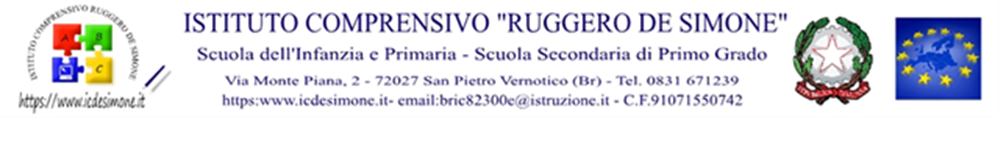 Integrazione al patto di corresponsabilità di istituto per emergenza Covid-19Patto di responsabilità reciproca tra l’Istituto Comprensivo I.C. “Ruggero De Simone” di San Pietro V.co e le famiglie degli alunni iscritti circa le misure organizzative, igienico sanitarie e i comportamenti individuali volti al contenimento della diffusione del contagio da Covid-19Approvato dal Consiglio d’Istituto con delibera n. 88 del 16 settembre 2020La sottoscritta Loreta Chirizzi, Dirigente Scolastico dell’istituto Comprensivo “Ruggero De Simone” di San Pietro V.co, ed i Signori …………………………………………..………. e ………………………………………………, in qualità di genitori o titolari della responsabilità genitoriale dell’alunno/a …………………………………………………, frequentante la classe ……..…. sez. ……….. della scuola (crociare l’opzione di interesse)SOTTOSCRIVONO IL SEGUENTE PATTO DI CORRESPONSABILITÀ INERENTE IL COMPORTAMENTO DA ADOTTARE PER IL CONTENIMENTO DELLA DIFFUSIONE DEL VIRUS COVID-19In particolare il genitore dichiara:di essere a conoscenza delle misure di contenimento del contagio vigenti alla data odierna;che il/la figlio/a frequentante l’istituto o un convivente dello stesso all’interno del nucleo familiare non è sottoposto alla misura della quarantena ovvero che non è risultato positivo al Covid-19;di impegnarsi a trattenere il/la figlio/a nel proprio domicilio in presenza di febbre (pari o superiore a 37,5 °C) o di altri sintomi quali mal di gola, tosse, congestione nasale, congiuntivite, perdita dell’olfatto o del gusto e di informare tempestivamente il PLS (Pediatra di Libera Scelta) o il MMG (Medico di Medicina Generale);di accettare che il/la proprio/a figlio/a sia sottoposto, in caso di necessità ovvero a campione, alla misurazione della temperatura mediante termoscanner senza contatto all’interno della struttura scolastica e che, in caso di temperatura uguale o superiore a 37,5° o in presenza di altri sintomi, tra cui quelli sopra citati, verrà contattato dal personale della scuola per il ritiro dell’alunno/a da scuola;di accettare che, in caso di insorgenza di febbre (temperatura uguale o superiore a 37,5°) la scuola provvederà all’isolamento del bambino o adolescente in uno spazio dedicato fino all’arrivo del familiare che verrà informato immediatamente dal personale della scuola. Il medico curante/ pediatra di libera scelta valuterà il caso e provvederà, eventualmente, a contattare il Dipartimento di Sanità Pubblica (DSP) per gli approfondimenti previsti;di impegnarsi, in caso di allontanamento da scuola per l’insorgenza dei sintomi di cui al punto precedente, a consultare il PLS (Pediatra di Libera Scelta) o il MMG (Medico di Medicina Generale), affinché al rientro a scuola possa essere esibito un certificato medico di riammissione (comunque obbligatorio per un periodo di assenza pari o superiore a 5 giorni compresi i festivi per primaria e secondaria di 1° grado, pari o superiore a 3 giorni per l’Infanzia come specificato nel Documento del Ministero dell’Istruzione del 03.08.2020) ovvero un’autocertificazione sottoscritta ai sensi del DPR 445/2000 attestante l’avvenuta consultazione del medico e la conseguente, corretta, attivazione della procedura prevista dalla normativa vigente; di essere consapevole ed accettare che, in caso di positività, il/la proprio/a figlio/a non potrà essere riammesso alle attività scolastiche fino ad avvenuta e piena guarigione, certificata secondo i protocolli previsti;di essere consapevole che il/la proprio/a figlio/a dovrà rispettare le indicazioni igienico-sanitarie all’interno della struttura, e dovrà osservare scrupolosamente la segnaletica orizzontale ed altra segnaletica presente, con particolare riferimento ai locali dei servizi igienici ai quali non più di 2 persone alla volta potranno accedere. di essere stato adeguatamente informato dall’Istituto di tutte le disposizioni organizzative e igienico - sanitarie per la sicurezza e per il contenimento del rischio di diffusione del contagio da Covid-19 e, in particolare, delle emanate ed emanande disposizioni per gli accessi e le uscite dalla struttura e del Regolamento di Istituto. Detti documenti sono pubblicati sul sito dell’Istituto www.icdesimone.it  nella sezione “CORONAVIRUS” e nella sezione “Regolamenti”;di adottare un comportamento di massima precauzione circa il rischio di contagio, anche al di fuori delle attività scolastiche, da parte del/la proprio/a figlio/a e di tutto il nucleo familiare;di essere consapevole che, alla ripresa delle attività di interazione legate alle attività scolastiche, pur con le dovute precauzioni, non sarà possibile azzerare il rischio di contagio; che tale rischio dovrà però essere ridotto al minimo, attraverso la scrupolosa e rigorosa osservanza delle misure di precauzione e sicurezza, previste da appositi protocolli per lo svolgimento delle attività e che, per questo, sarà importante assicurare la massima cautela anche al di fuori della scuola e delle attività scolastiche;di accettare che gli ingressi e le uscite da scuola siano regolamentati (nei tempi e nei luoghi stabiliti) secondo quanto indicato dalla direzione scolastica e comunicato alle famiglie;di essere consapevole che il/la proprio/a figlio/a dovrà indossare la mascherina chirurgica, secondo quanto previsto dalle linee guida del CTS, consegnata dalla Scuola quotidianamente all’alunno/a  che, se in età maggiore di 6 anni, dovrà indossarla fatte salve le dovute eccezioni (ad es. attività fisica, pausa pasto, ecc. oppure bambini al di sotto dei sei anni o con forme di disabilità non compatibili con l’uso continuativo della mascherina);di attivarsi affinché il/la proprio/a figlio/a sia provvisto di una borraccia o bottiglia in plastica personale da cui poter bere e non condivida bottiglie e bicchieri con i compagni;di dare indicazioni al/la proprio/a figlio/a di non lasciare materiale personale a scuola, se non strettamente necessario, e di non lasciare materiale personale sotto il proprio banco, in particolare fazzoletti di carta usati, per consentire un’agevole pulizia e igienizzazione quotidiana degli ambienti scolastici;di essere consapevole che il/la proprio/a figlio/a dovrà rispettare sempre il distanziamento sociale, in qualsiasi momento della giornata;di essere consapevole che il/la proprio/a figlio/a dovrà mantenere puliti i servizi igienici dopo l’utilizzo personale, gli arredi personali e ogni altro oggetto di proprietà;di essere consapevole che il/la proprio/a figlio/a non dovrà uscire dall’aula se non espressamente autorizzato dal docente e sempre mantenendo il dovuto distanziamento e rispettando i percorsi previsti e indicati da apposita segnaletica;di essere consapevole che il/la proprio/a figlio/a non dovrà scambiare i propri oggetti personali con i compagni né con i docenti né con altro personale;di aver preso visione della Informativa sul trattamento dei dati per la Didattica Digitale Integrata ai sensi dell’art. 13 del GDPR (REG. UE 679/2016) pubblicata sul sito web dell’Istituto www.icdesimone.it  sezione “Privacy”di essere stato adeguatamente informato dall’istituto di tutte le disposizioni organizzative e igienico sanitarie per la sicurezza e per il contenimento del rischio di diffusione del contagio da Covid-19 e in particolare delle disposizioni per gli accessi e le uscite dalla struttura;in caso si sospensione delle attività didattiche in presenza e di attivazione della DDI (Didattica Digitale integrata), supportare il proprio figlio e collaborare con i docenti per lo svolgimento regolare delle attività didattiche in modalità digitale, comunicare eventuali difficoltà e collaborare con l’Istituzione scolastica per una risoluzione tempestiva delle stesse.in particolare, l’Istituto scolastico, nella persona del suo legale Rappresentante, il Dirigente Scolastico, dichiara:di avere fornito, prima dell’inizio dell’a.s., puntuale informazione rispetto ad ogni dispositivo organizzativo e igienico sanitario adottato per contenere la diffusione del contagio da Covid-19 e di impegnarsi, durante il periodo di frequenza alle attività scolastiche, a comunicare eventuali modifiche o integrazioni delle disposizioni;che il personale scolastico è stato adeguatamente informato e formato su tutti gli aspetti riferibili alle vigenti normative e sulle procedure igienico sanitarie di contrasto  alla diffusione del contagio. Il personale stesso si impegna ad osservare scrupolosamente ogni prescrizione igienico sanitaria e a recarsi al lavoro solo in assenza di ogni sintomatologia riferibile al Covid-19;di adottare tutte le prescrizioni igienico sanitarie previste dalla normativa vigente, tra cui le disposizioni circa il distanziamento;di non promuovere attività che comportino il contatto tra diversi gruppi, anche piccoli, di alunni impegnati in varie attività;di attenersi rigorosamente e scrupolosamente, nel caso di acclarata infezione da Covid-19 da parte di alunni o adulti frequentanti la struttura a ogni disposizione dell’autorità sanitaria locale;di avere dotato le aule, i servizi igienici e altri punti degli edifici scolastici di appositi dispenser contenenti prodotti igienizzanti a base idroalcolica o a base di altri principi attivi, purché autorizzati dal Ministero della Salute, per l’igiene delle mani degli studenti e del personale della scuola;di predisporre le misure necessarie affinché tutte le attività si svolgano mantenendo la distanza reciproca di almeno un metro;di prevedere segnalazioni di percorso all’interno degli edifici scolastici;di prevedere gli ingressi degli alunni opportunamente differenziati nello spazio e, ove possibile, anche nel tempo in modo da evitare assembramenti al di fuori della scuola;di prevedere più punti di ingresso e di uscita;offrire iniziative in presenza e a distanza per il recupero degli apprendimenti e delle altre situazioni di svantaggio determinate dall’emergenza sanitaria.In particolare la bambina/il bambino e l’alunna/l’alunno, compatibilmente con l’età,  dichiara:di prendere coscienza delle semplici regole per prevenire e contrastare la diffusione del SARS CoV2 suggerite dalla segnaletica, dagli insegnanti, dal personale collaboratore scolastico e applicarle costantemente.di collaborare attivamente e responsabilmente con gli insegnanti, gli altri operatori scolastici, le compagne e i compagni di scuola, nell’ambito delle attività didattiche in presenza e a distanza, ovvero con l’ausilio di piattaforme digitali, intraprese per l’emergenza sanitaria, nel rispetto del diritto all’apprendimento di tutti e dei regolamenti dell’Istituto.La firma del presente patto impegna le parti a rispettarlo in buona fede. Dal punto di vista giuridico, non libera i soggetti che lo sottoscrivono da eventuali responsabilità in caso di mancato rispetto delle normative relativo al contenimento dell’epidemia Covid-19, dalle normative ordinarie sulla sicurezza sui luoghi di lavoro e delle linee guida nazionali.San Pietro V.co, __________I genitori o i titolari della responsabilità genitoriale (anche per conto dei minori interessati)………………………………………………………………………..………………………………………………………………………..	                                                                                                                                                                               Il Dirigente Scolastico			Loreta Chirizzi                                                                                  Firma apposta ai sensi dell'art. 3, c. 2 del D. L. n. 39/93a) alunni con bisogni educativi speciali;SI   NO b) iscrizione nei termini previsti dalla normativa;SI   NO c) alunni residenti in lista d'attesa dall'anno precedente;SI   NO d) mancanza o assenza, per vari motivi, di entrambi o un genitore ( su dichiarazione nell'atto dell'iscrizione);SI   NO e) alunni con residenza nel Comune;SI   NO f) alunni già frequentanti nell'Istituto nell'anno precedente;SI   NO g) alunni con fratelli o sorelle che frequentano nel plesso e     frequenteranno anche l'anno successivo o fratelli   gemelli                  SI   NO h) gli alunni con residenza più vicina a scuola, dove la distanza è misurata per via pedonale più breve  tra abitazione e scuolaSI   NO i) a parità di condizioni alunni di maggiore etàSI   NO J) per gli iscritti fuori termine, a parità di condizioni e d'anno di nascita,  vale la data d'iscrizioneSI   NO K) a parità di condizioni si procederà al sorteggioSI   NO COGNOMENOME DATA DI NASCITA LUOGO DI NASCITAGRADO DI PARENTELACODICE FISCALE12345nome e cognome del delegatoTipologia di relazione(zio/a – nonno/a – conoscente ecc…)telefono      dell’Infanzia “R. De Simone”      dell’infanzia “A. De Gasperi”       Primaria “R. De Simone”       Primaria “A. De Gasperi”       Secondaria di I grado “Don Minzoni”